 שבוע גלישה בטוחה -9-13.2.2020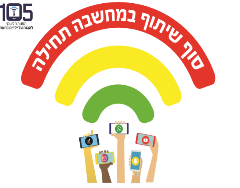                        פריסת תכנית אינטרנט בטוח לשכבות הגיל ב-ו לשנה"ל תש"פ       "סוף שיתוף במחשבה תחילה"                שיתוף של תמונות וסרטונים הוא ביטוי לצורך טבעי בשייכות ובנראות ואלה מעודדים את הרצון לצבור לייקים ועוקבים. התנהלות זו עלולה להוביל למצבי סיכון ופגיעה. לכן נקל לראות שהנושא השנה נוגע במרחבי החיים השונים - מניעת פגיעות ובכללן פגיעות מיניות, שמירה על הפרטיות ועל "התדמית הדיגיטלית", וגם ההיבט הפלילי ("חוק הסרטונים"), שאינו מוכר דיו בקרב ילדים והורים. השנה שמים סוף לפגיעות מתמונות וסרטונים.נעודד את התלמידים להפעיל חשיבה ביקורתית על אודות הצורך שלהם לצלם את עצמם ואת חבריהם ולבחון את הצורך בשיתוף ובהפצת תכנים בדגש על תמונות וסרטונים. יש להתנהל מתוך שיקול דעת, באופן מכבד ורגיש כלפי עצמם וכלפי אחרים.שכבה ב'שכבה ב'שכבה ב'פעילות בחדר מחשביםפעילות נבחרת"שהם טק"בכיתהפעילות בכתה -כישורי חייםנדב והמחשב יתרונות, חסרונות וסכנות השימוש באינטרנט
(מרחב גלישה בטוחה-מצגות)
מערך שיעור כיתות ב-ג – עוצרים, חושבים, מחליטים: בנושא התנהלות מיטבית ברשת.https://www.webtop.co.il/?autoLoad=45&institutionCode=413211&schoolID=1104&typeID=2&spaceID=3602&pageID=89138שכבה גשכבה גשכבה גהפעילות בחדר מחשביםפעילות נבחרת"שהם טק"כיתה חכמהפעילות בכתה -כישורי חייםחיפוש מידע ברשת וזכויות יוצרים-דורסי הלילה (אופק)חדר בריחה מקוון . מערך שיעור כיתות א-ג – עוצרים, חושבים, מחליטים: בנושא התנהלות מיטבית ברשת.https://www.webtop.co.il/?autoLoad=45&institutionCode=413211&schoolID=1104&typeID=2&spaceID=3602&pageID=89138מקסים! יחידה אינטרנט בטוח (הקלפים נמצאים בקלסר אינטרנט בטוח)מערך שיעור כיתות ג-ד- יש !קיבלתי את הטלפון הנייד הראשון שלי!: בנושא פיתוח אחריות אישית וחברתית.https://www.webtop.co.il/?autoLoad=45&institutionCode=413211&schoolID=1104&typeID=2&spaceID=3602&pageID=89139יועץ בי"ס–גדולים באינטרנט – תכנית לימודים בנושא אזרחות דיגיטלית ובטיחותממלכת האינטרנט – משחקים ברשת בטיחות באינטרנטשידור מקוון ברשת:שעשועון הסייבר ג-ו – בהנחיית טל מוסרי11.2 בשעה 11:00
שכבה דשכבה דשכבה דהפעילות בחדר מחשביםפעילות נבחרת"שהם טק"בכיתהפעילות בכתה - כישורי חייםחיפוש מידע ברשת וזכויות יוצרים-דורסי הלילה (אופק)חדר בריחה מקוון.מערך שיעור כיתות ג-ד- יש !קיבלתי את הטלפון הנייד הראשון שלי!: בנושא פיתוח אחריות אישית וחברתית.https://www.webtop.co.il/?autoLoad=45&institutionCode=413211&schoolID=1104&typeID=2&spaceID=3602&pageID=89139קלפי דיון לשיח בכיתה (הקלפים נמצאים בקלסר אינטרנט בטוח)https://www.webtop.co.il/?autoLoad=45&institutionCode=413211&schoolID=1104&typeID=2&spaceID=3602&pageID=89051מקסים! יחידה אינטרנט בטוח (הקלפים נמצאים בקלסר אינטרנט בטוח)סכנות ברשת – מערך שיעור בין הצלצולים
http://www.itu.cet.ac.il/%D7%A1%D7%9B%D7%A0%D7%95%D7%AA-%D7%91%D7%A8%D7%A9%D7%AA/קבוצות ברשת – מערך שיעור בין הצלצוליםhttp://www.itu.cet.ac.il/%D7%9C%D7%90%D7%99%D7%9C%D7%95-%D7%A7%D7%91%D7%95%D7%A6%D7%95%D7%AA-%D7%91%D7%A8%D7%A9%D7%AA-%D7%9B%D7%93%D7%90%D7%99-%D7%9C%D7%94%D7%A6%D7%98%D7%A8%D7%A3/בטיחות באינטרנט – מערך שיעור בריינפופ https://il.brainpop.com/category_12/subcategory_691/subjects_1610/אבטחת מידע – סרטון חשוב!https://www.youtube.com/watch?v=G0ZiYws5-Ms&feature=youtu.beיועץ בי"ס–גדולים באינטרנט – תכנית לימודים בנושא אזרחות דיגיטלית ובטיחותממלכת האינטרנט – משחקים ברשת בטיחות באינטרנטהרצאות מקוונות ברשת:שעשועון הסייבר ג-ו – בהנחיית טל מוסרי11.2 בשעה 11:00
העומדים מהצד – פיתוח אחריות חברתית ברשת. (חמ"ד ד-ו)יום חמישי 13.2 בשעה 11:00שכבה ה'שכבה ה'שכבה ה'פעילות בחדר מחשביםפעילות נבחרת "שהם טק" בכיתהפעילות בכתה - כישורי חייםנלחמים  בשיימינג-אופקמה אתם הייתם עושים ברשת?משימה אופק.שיתופים בפייסבוק – אופק.בריונותברשת החברתית - אופקחדר בריחה מקוון.מילים יוצרות מציאות – עוצרים. חושבים. מכבדים (מצ"ב הנחיות מודפסות)https://lo.cet.ac.il/player/?document=4fc31356-c6e4-4c76-a0ab-a0042366c03a&language=he&sitekey=ebag&_atscid=3_661_201945930_9913435_0_Txtzjefj33shd8w28aaמערך שיעור כיתות ה-ו: ביסוס הגבולות שלי ברשתhttps://www.webtop.co.il/?autoLoad=45&institutionCode=413211&schoolID=1104&typeID=2&spaceID=3602&pageID=89140מערך שיעור: תלמידים יוצרים קוד אתי להתנהלות מיטבית ברשת
מערך שיעור: קול של כבוד – "גולשים לשינוי"קלפי דיון לשיח בכיתה (הקלפים נמצאים בקלסר אינטרנט בטוח)https://www.webtop.co.il/?autoLoad=45&institutionCode=413211&schoolID=1104&typeID=2&spaceID=3602&pageID=89051סדנה לתלמידים להיכרות עם המטה הלאומי להגנה על ילדים ונוער – מוקד 105אבטחת מידע – סרטון חשוב!https://www.youtube.com/watch?v=G0ZiYws5-Ms&feature=youtu.beאבטחת מידע – מערך שיעור (להגן על מידע פרטי)https://www.webtop.co.il/?autoLoad=45&institutionCode=413211&schoolID=1104&typeID=2&spaceID=3602&pageID=89141בריונות ברשת – מערך שיעור ומצגת אתר "פרזנטציה בריבוע"יועץ בי"ס–גדולים באינטרנט – תכנית לימודים בנושא אזרחות דיגיטלית ובטיחותממלכת האינטרנט – משחקים ברשת בטיחות באינטרנטהרצאות מקוונות ברשת:שעשועון הסייבר ג-ו – בהנחיית טל מוסרי11.2 בשעה 11:00
העומדים מהצד – פיתוח אחריות חברתית ברשת. (חמ"ד ד-ו)יום חמישי 13.2 בשעה 11:00שכבה ו'שכבה ו'שכבה ו'הפעילות בחדר מחשביםפעילות נבחרת "שהם טק" בכיתהפעילות בכתה - כישורי חייםנלחמים  בשיימינג-אופקבריונות ברשת החברתית –משימה מקוונת אתר אופק.בריונותברשת החברתית - אופקחברות בעידן הוירטואלי – משימה אופק.חדר בריחה מקוון.מילים יוצרות מציאות – עוצרים. חושבים. מכבדים (מצ"ב הנחיות מודפסות)https://lo.cet.ac.il/player/?document=4fc31356-c6e4-4c76-a0ab-a0042366c03a&language=he&sitekey=ebag&_atscid=3_661_201945930_9913435_0_Txtzjefj33shd8w28aaמערך שיעור כיתות ה-ו: ביסוס הגבולות שלי ברשתhttps://www.webtop.co.il/?autoLoad=45&institutionCode=413211&schoolID=1104&typeID=2&spaceID=3602&pageID=89140מערך שיעור: תלמידים יוצרים קוד אתי להתנהלות מיטבית ברשת
מערך שיעור: קול של כבוד – "גולשים לשינוי"
קלפי דיון לשיח בכיתה (הקלפים נמצאים בקלסר אינטרנט בטוח)https://www.webtop.co.il/?autoLoad=45&institutionCode=413211&schoolID=1104&typeID=2&spaceID=3602&pageID=89051סדנה לתלמידים להיכרות עם המטה הלאומי להגנה על ילדים ונוער – מוקד 105אבטחת מידע – סרטון חשוב!https://www.youtube.com/watch?v=G0ZiYws5-Ms&feature=youtu.beאבטחת מידע – מערך שיעור (להגן על מידע פרטי)https://www.webtop.co.il/?autoLoad=45&institutionCode=413211&schoolID=1104&typeID=2&spaceID=3602&pageID=89141כמה שווה הפרטיות שלנו? – פעילות אינטראקטיבית מחשב מורה – מקרן.יועץ בי"ס–גדולים באינטרנט – תכנית לימודים בנושא אזרחות דיגיטלית ובטיחותממלכת האינטרנט – משחקים ברשת בטיחות באינטרנטהרצאות מקוונות ברשת:שעשועון הסייבר ג-ו – בהנחיית טל מוסרי11.2 בשעה 11:00
העומדים מהצד – פיתוח אחריות חברתית ברשת. (חמ"ד ד-ו)יום חמישי 13.2 בשעה 11:00